 SPRING WORK ORDER - 2024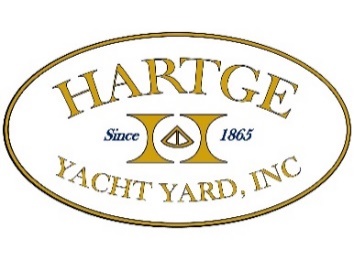 Thank you for choosing HARTGE YACHT YARD – LUKE FREY, Service ManagerRate Sheet available at hartgeyard.com.CUSTOMER INFORMATION - existing customers just note changesName	  E-mail     	Work # __________________ Cell # __________________ Home # _____________________Billing Address ____________________________________________________________________________Boat Name _______________ Length Overall _______ Mfg. _____________ Model ________Marina & Slip/Mooring #_____________________ Engine: Make_________ Model ________  Key Location_______________________ Combination(s) ________________ PLEASE CHECK ITEMS WE ARE TO HANDLE:    Remove owner's winter cover and frame	    Leave on board     -or- have HYY store. No later than ____________    Remove and dispose of shrink wrap by recycling.      Paint bottom & launch (if winter stored at HYY). In the fall, you requested a launch date of: _________________               If you want another date, we’ll try to accommodate your schedule.    Approx. date____________________                  Owner would like HYY to deliver boat to owner’s slip/mooring	      Owner will pick up boat                  Install owner’s lines on slip. Location: ______________________	      Plug-in shore power cord	Haul out, wash, paint bottom and launch (wet stored boats)	Check and tighten keel bolts         Check, clean and lube seacocks as needed (if not done in fall)        Service Shaft spurs	Additional sanding and scraping to prep bottom for paint. Detail on second page. 	Procure and install new zincs - we do this automatically unless told not to do it - one zinc included in flat rate for sailboats	Prep & paint metal running gear with Pettit Barnacle Barrier - we do this automatically unless told not to do it 	 Prep & coat running gear with Prop Speed instead of Barnacle Barrier - Very effective but costly approx. $500 for small boat props	Clean & paint intake strainers and thru hulls as required. Remove & reinstall if needed - we do this automatically unless told otherwiseCOSMETIC SERVICES:WATER LINE:  -- CHOOSE ONE --         Sand & paint boot-top	                Clean boot-top  onlyHULLSIDES:  -- CHOOSE ONE --            Clean & wax gelcoat hullside 	    Compound & wax gelcoat hullsides	            Clean & seal Awlgrip hullsidesDECKS, CABINTOP & COCKPIT:  -- CHOOSE ONE --           Clean & wax gelcoat decks	   Compound & wax gelcoat decks	Clean & seal Awlgrip decks           Clean & coat exterior brightwork with Cetol	 Sand & varnish exterior brightworkMECHANICAL DEWINTERIZING SERVICES:  Commission boat by _____________________________________         Typically, we commission our customers boats including all items listed. Since some equipment can be hidden, we ask that you itemize.Re-install batteries from HYY Storage. How many? _________Change impeller in raw water pump on engine	Change impeller in raw water pump on generatorCheck/Change zincs on raw water-cooled engine	Check/Change zincs on raw water-cooled generatorCheck battery charger output & operation	Check alternator output & operationClean or change air filter	Change fuel filters (oil and oil filters are typically done in fall)         COMMISSION:   Engine # _____       Generator # ______        Fresh water system:      Fill tanks      Leave tanks empty        Washdown   Head # _____          Air-conditioning # _____         Icemaker # _____        Windshield Washer(s)       Outside showerCheck / change refrigeration cooler zincsClean air filter on air conditioner returnCheck operation of electric equipment, hand pumps, horn, ice box pumps, etc. Procure and install points, plugs, condenser and tune – for gasoline enginesVacuFlush annual maintenance: procure and install new valves and sealsCheck stuffing boxesCheck all lights inside and out (except on mast)Clean bilge of oil                       Clean pan under engine 	Put oil absorbent sock in bilgeRe-install outboard on stern rail. Removed and stored by         HYY or by        Owner (location)Commission outboard   Note: outboard will be left with no gasoline in it		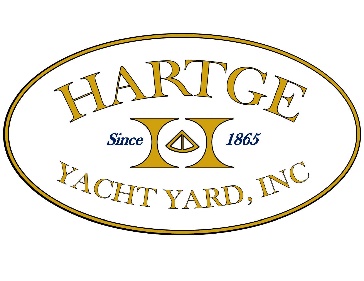                                                   HARTGE YACHT YARD – SPRING WORK ORDER 2024                                                  CUSTOMER:RIGGING SERVICES:           Step mast, tune rig, pin turnbuckles and tape cotter pinsCheck and repair mast lights as necessaryClean and lubricate winchesPut sails back on board from winter storage. Note where sails are stored: ______________________Bend on sails:         mainsail & cover          mizzen & cover          roller furling sailsINSPECTIONS:Deck Inspection ($4.00/ft. LOA)                                                     Mechanical Inspection ($120/hr. 1-3 hrs.)Rigging Inspection ($2.00/ft. x length of mast)                               Corrosion Inspection ($120/hr. 1-3 hrs.)DETAIL OTHER DESIRED WORK IN SPACE PROVIDED BELOW. ESTIMATES AVAILABLE UPON REQUEST.SIGNATURE OF OWNER 	  DATE   _____________________________                                                        